Тема поста: Записать ребенка в детский сад - это просто 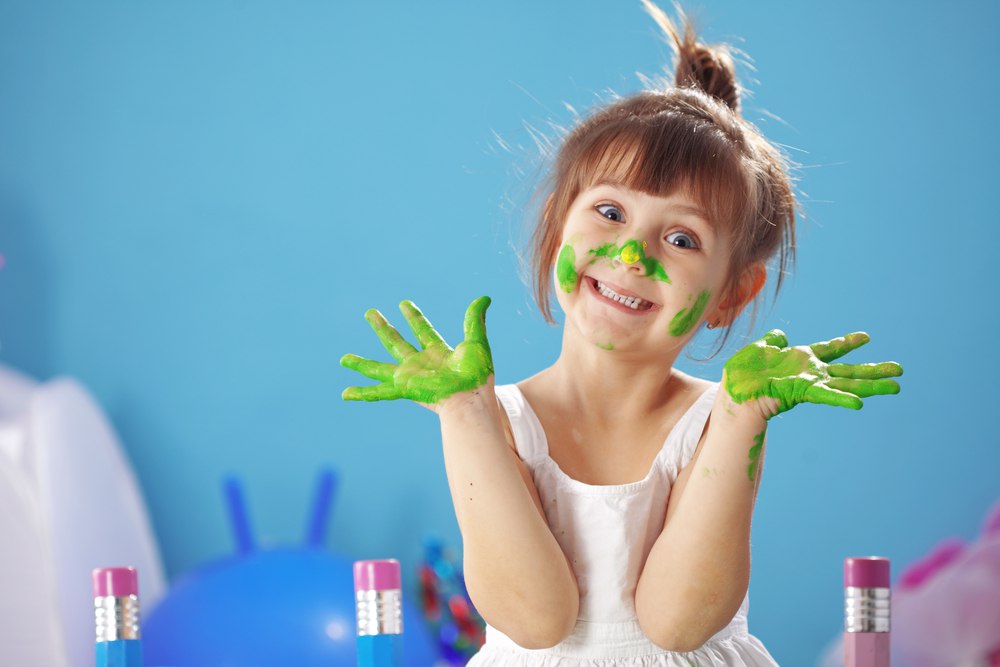 Facebook#ГосуслугиГотовитесь стать родителями или уже ими стали? Вы можете записать ребенка в детский сад сразу после его рождения, причем не в один, а сразу в несколько. По мере приближения очереди, вы сможете выбрать любой из вашего списка. Мы не только примем и рассмотрим заявление, но и напомним вам о том, когда лучше проверить его статус.Для записи ребенка в детский сад необходимо заполнить электронное заявление по ссылке: http://bit.ly/1HUxhA5/http://bit.ly/1TTGVdX*Уведомление о приеме  заявления будет направлено на адрес электронной почты, указанный вами при регистрации.Как записать ребенка в детский сад? Для удобства родителей на нашем портале была  создана единая* форма записи детей в детский сад. При этом записать ребенка можно в несколько детских садов сразу после рождения, а по мере приближения вашей очереди, определиться с конкретным местом. Чтобывоспользоватьсяуслугойнеобходимо:Зарегистрироваться на портале http://bit.ly/1KmB6B8 или зайти в свой аккаунт, если вы уже зарегистрированыЗаполнить электронное заявление и дождаться его проверки - http://bit.ly/1CWVsBcВ случае необходимости, принести оригиналы документов в место приема заявлений на постановку на учет:заявление родителей (или законного представителя) о постановке на учет;паспорт родителя (или законного представителя) или иной документ, подтверждающий личность;документ, подтверждающий право представлять интересы ребенка (если заявитель не является родителем);свидетельство о рожденииребенка;документ, подтверждающий место проживания ребенка по указанному адресу;документ, подтверждающий льготу родителям (законным представителям) на внеочередное или первоочередное предоставление ребёнку места в детском саду;документ, подтверждающий необходимость зачисления в группу оздоровительной направленности (при необходимости);заключение психолого-медико-педагогической комиссии для постановки на учет в группы компенсирующей направленности (при необходимости).При подаче заявления надо указать: ЖелательныйгодзачисленияНаличиеправнальготноезачислениеСпецификугруппыВыбрать один или несколько желаемых детских садов по месту регистрации ребенкаПосле подачи заявления, вы сможете отслеживать продвижение своей очереди на нашем портале, а наша новая функция напоминаний подскажет вам, когда следует проверить статус заявления.#ГосуслугиРутинные процедуры, которые раньше занимали много времени, становятся проще! Теперь  на портале госуслуг можно записать ребенка в детский сад сразу после его рождения, причем не в один, а сразу в несколько. По мере приближения очереди, вы сможете выбрать любой из вашего списка. Заполните электронное заявление: http://bit.ly/1foHTzz * и, в случае необходимости, принесите оригиналы документов. Список необходимых документов вы сможете найти на сайте.После подачи заявления, вы сможете отслеживать продвижение в очереди, а наша новая функция уведомлений вовремя напомнит вам проверить статус заявления.Twitter#Госуслуги У вас появился ребенок? Вы можете записать его в детский сад у нас на портале. Подробности: http://bit.ly/1KmuNjX